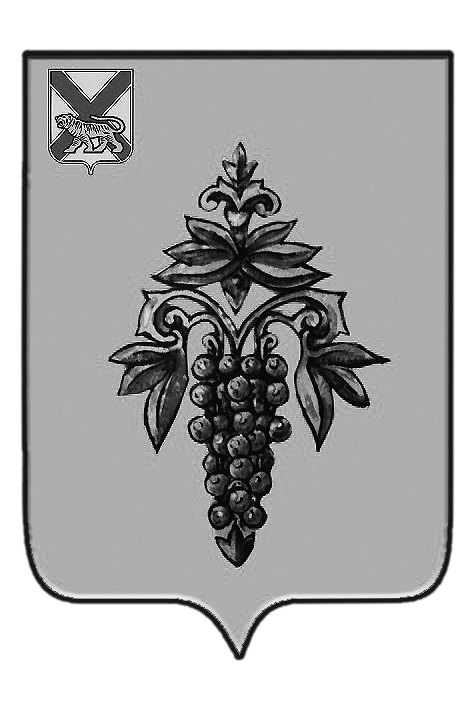 ДУМА ЧУГУЕВСКОГО МУНИЦИПАЛЬНОГО РАЙОНА Р  Е  Ш  Е  Н  И  ЕРуководствуясь статьей 17 Устава Чугуевского муниципального района, Дума Чугуевского муниципального районаРЕШИЛА:	1. Принять решение «О внесении изменений в Устав Чугуевского муниципального района».	2. Направить указанное решение главе Чугуевского муниципального района для подписания и опубликования.ДУМА ЧУГУЕВСКОГО МУНИЦИПАЛЬНОГО РАЙОНА Р  Е  Ш  Е  Н  И  ЕПринято Думой Чугуевского муниципального района«31» августа 2018 годаСтатья 1.Внести в Устав Чугуевского муниципального района следующие изменения:1.В часть 1 статьи 4.1. дополнить пунктом 12 следующего содержания:«12) осуществление мероприятий по защите прав потребителей, предусмотренных Законом Российской Федерации от 7 февраля 1992 года № 2300-1 «О защите прав потребителей».».2.Статью 22 дополнить пунктом 10.2 следующего содержания: «10.2)разработка и утверждение схемы размещения нестационарных торговых объектов в порядке, установленном уполномоченным органом исполнительной власти Приморского края;».Статья 2.Настоящее решение вступает в силу после государственной регистрации со дня его официального опубликования.«04» сентября 2018 г.№ 371-НПАот 31.08.2018     № 371О внесении изменений в Устав Чугуевского муниципального районаО внесении изменений в Устав Чугуевского муниципального районаПредседатель ДумыЧугуевского муниципального района     П.И. ФедоренкоО внесении изменений в Устав Чугуевского муниципального района Глава Чугуевского муниципального района          Р.Ю. Деменев